Poziom gimnazjalny i ponadgimnazjalny.TEMAT: Jezus Chrystus jest obliczem miłosierdzia Ojca.ZAŁOŻENIA  EDUKACYJNECele katechetyczne – wymagania ogólne:Przekaz  nauczania Magisterium Kościoła o Bożym Miłosierdziu.Ukazanie miłosiernej postawy Boga wobec grzesznika.Ukazanie potrzeby świadczenia postawy miłosierdzia wobec bliźnich.Treści nauczania – wymagania szczegółowe:Wiedza:Katechizowany potrafi prawidłowo zdefiniować termin: miłosierdzie.Katechizowany rozpoznaje miłosierdzie jako przejaw miłości Boga wobec człowieka.Katechizowany rozpoznaje na czym polega działanie miłosierne.Katechizowany uznaje w postawie świadczenia miłosierdzia drogę do osiągnięcia zbawienia.Umiejętności:Katechizowany wykazuje postawę miłosierdzia wobec bliźnich.Katechizowany włącza się w szerzenie Kultu Bożego MiłosierdziaKatechizowany rozróżnia miłość Bożą (bezwarunkową) od ludzkiej (warunkowej). Metody: burza mózgów, rozmowa kierowana, analiza wybranych tekstów, praca w grupach.Środki dydaktyczne: Pismo Święte, Katechizm Youcat, fragmenty bulli papieża Franciszka Misericordiae vultus, fragmenty encykliki Jana II Pawła Dives in Misericordia, komputer, projektor, wybrane ilustracje dzieł sztuki.PRZEBIEG KATECHEZYModlitwa:MODLITWA ŚW. FRANCISZKA„Panie, pozwól mi być narzędziem Twojego pokoju,Abym siał miłość tam, gdzie panuje nienawiść, wybaczenie tam, gdziepanuje krzywda,Jedność tam, gdzie panuje zwątpienie, nadzieję tam, gdzie panuje rozpacz,Światło tam, gdzie panuje mrok, radość tam, gdzie panuje smutek.Spraw, abym zamiast szukać pociechy – pociechę dawał,Zamiast szukać miłości – kochał,Bo tylko, kiedy dajemy – otrzymujemy,Kiedy wybaczamy – zyskujemy wybaczenie,A kiedy umieramy – rodzimy się do życia wiecznego”. Jaką postawę wobec bliźniego ukazuje Modlitwa św. Franciszka z Asyżu.Katecheta prosi o wyodrębnienie konkretnych elementów tej postawy.Np.: niesienie pokoju, krzewienie miłości, wybaczanie wyrządzonych krzywd, pocieszanie smutnych, niesienie pociechy i nadziei wątpiącym.Katecheta pyta, czy istnieje postawa, która sumuje wszystkie te elementy?Jakim terminem można ją określić?Katecheta poprzez rozmowę kierowaną doprowadza uczniów do konkluzji, że taką postawą jest postawa miłosierdzia.Sytuacja egzystencjalna:Film „Cyrk motyli” - https://www.youtube.com/watch?v=a4KeipGwkKkKatecheta pyta, do kogo można porównać Dyrektora „Cyrku motyli”?(Bóg, który pomimo naszych słabości wypływających z grzechu pragnie naszego zbawienia.)Wnioski: Bóg kocha nas niezależnie od naszych wad i słabości. Pragnie naszego rozwoju i dobra. Zbawił nas poprzez śmierć Swego Jednorodzonego Syna Jezusa Chrystusa.Wiara i Zycie Kościoła:W katechizmie „Youcat” autorzy podają następująca definicję Bożej miłości:„Miłość jest dyspozycją, dzięki której umiłowani wpierw przez Boga Potrafimy się Mu poświęcić. Dzięki niej jednoczymy się z Nim i ze względu na Niego tak bez zastrzeżeń i serdecznie akceptujemy innych, jak samych siebie.Jezus stawia miłość ponad wszelkie prawa, nie pozbawiając jej jednak mocy obowiązującej. Słusznie powie więc św. Augustyn: „Kochaj i rób, co chcesz”. Nie jest to jednak proste, jak się nam w pierwszej chwili wydaje. Miłość jest największą siłą, napędzającą wszystkie inne dyspozycje i napełnioną Bożym życiem.” (Youcat 309) „Tak bowiem Bóg umiłował świat, że Syna swego Jednorodzonego dał, aby każdy, kto w Niego wierzy, nie zginął, ale miał życie wieczne.” (J 3,16) Papież Franciszek w bulii Misericordiae vultus odsłania nam praktyczne działanie Boga ukazującego swe miłosierdzie względem człowieka. Podobnie czyni Jan Paweł II w swej encyklice Dives in misericordia. „Jezus Chrystus jest obliczem miłosierdzia Ojca. Wydaje się, iż tajemnica wiary chrześcijańskiej znajduje w tym słowie swoją syntezę. Ono stało się żywe, widoczne i osiągnęło swoją pełnię w Jezusie z Nazaretu. Ojciec «bogaty w miłosierdzie» (por. Ef 2, 4), gdy objawił Mojżeszowi swoje imię «Bóg miłosierny i litościwy, cierpliwy, bogaty w łaskę i wierność» (Wj 34, 6), sprawił, że człowiek mógł nieprzerwanie poznawać Jego boską naturę na różne sposoby i w wielu momentach historii. W «pełni czasów» (por. Ga 4,4), gdy wszystko było gotowe według Jego planu zbawienia, zesłał On swojego Syna, narodzonego z Maryi Dziewicy, aby objawić nam w sposób ostateczny swoją miłość. Kto widzi Syna, widzi też i Ojca (por. J 14, 9). Jezus z Nazaretu swoimi słowami, gestami i całą swoją osobą objawia miłosierdzie Boga”. (MV 1)„Chrystus więc objawia Boga, który jest Ojcem, jest „miłością”, jak to wyrazi w swoim liście św. Jan (1 J 4, 16), objawia Boga, który jest „bogaty w miłosierdzie”, jak czytamy u św. Pawła (Ef 2, 4). Ta prawda, bardziej jeszcze niż tematem nauczania, jest rzeczywistością uobecnianą przez Chrystusa. To uobecnianie Ojca: miłości i miłosierdzia, jest w świadomości samego Chrystusa podstawowym dowodem Jego mesjańskiego posłannictwa”. (DM 3)Katecheta prosi uczniów o poszukanie analogii pomiędzy obydwoma tekstami – (praca w grupach).Propozycja przykładowej tabeli porównawczej:Zastosowanie życiowe:Prezentacja ilustracji obrazu Rembrandta Powrót syna marnotrawnego. Na podstawie ilustracji i odwołań do tekstu przypowieści scharakteryzuj postawę Ojca miłosiernego i syna marnotrawnego (praca w grupach).Propozycja przykładowej tabeli porównawczej:Podsumowanie treści:„W wielu miejscach w Piśmie Świętym Bóg przedstawia się jako miłosierny, zwłaszcza w przypowieści o miłosiernym Ojcu (Łk 15), który wychodzi naprzeciw synamarnotrawnego, bezwarunkowo go przyjmuje i wydaje wspaniałą ucztę z powodu odzyskania syna i pojednania się z nim”. (Youcat 314).Wnioski: Postawa miłosierdzia i jej praktykowanie w codziennym życiu jest drogą do osiągnięcia zbawienia. Praca domowa:Zastanów się i napisz,  dlaczego tak ważne dla współczesnego świata jest Orędzie Bożego Miłosierdzia przekazane przez Jezusa Siostrze Faustynie Kowalskiej. Modlitwa:Modlitwa serca, kard. Leo Suenes„Panie, daj nam oczy, by widzieć, serce, by kochać i oddech, by przetrwać.Gdy Cię błagamy o oczy, to błagamy usilnie – daj nam Twoje oczy,Abyśmy widzieli tak, jak Ty widzisz ludzi, świat i historię, naszą własną historię.Daj nam Twoje spojrzenie, postaw nas przy Twoim boku,Uczyń nas pojętnymi uczniami Twego Słowa,Które rozjaśnia i przemienia całe życie.Daj nam serce, by kochać, serce z krwi, nie z kamienia,Abyśmy kochali Boga i ludzi. Amen”.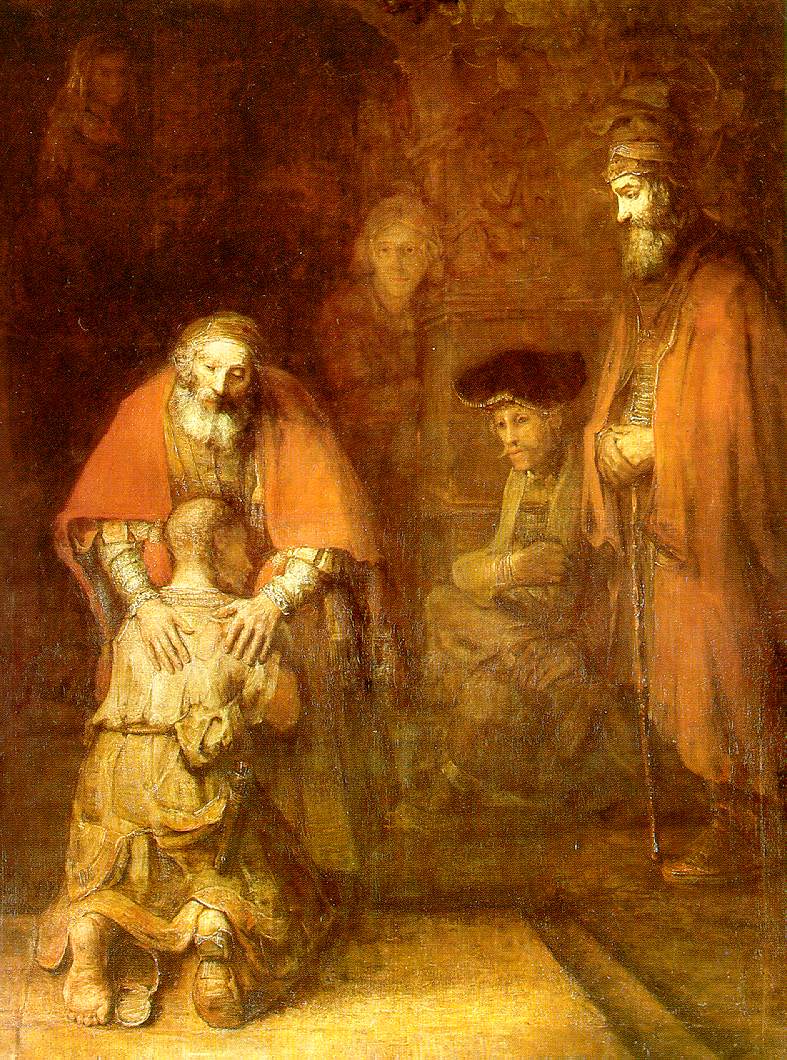 Franciszek Misericordiae vultusJan Paweł II Dives in misericordiaJezus – oblicze miłosierdzia OjcaJezus zbawia człowieka, objawia Bożą miłość Chrystus objawia Ojca, który jest „miłością”.Jezus uobecnia Bożą miłość w swym mesjańskim posłannictwie.Ojciec miłosierny – miłość bezwarunkowaSyn marnotrawny – miłość warunkowaOjciec bez protestu oddaje należną część majątku.Ojciec codziennie czeka na powrót syna.Ojciec po powrocie syna wyprawia ucztę i przywraca mu utraconą pozycję.Syn domaga się należnej części majątku.Syn trwoni otrzymane od Ojca dobra.Syn powraca do Ojca prosząc Go o przebaczenie.